Pachet de informațiiGRANTURILE DE EXCELENȚĂ ULBS-HPI COMPETIȚIA 2023 (LBUS-HPI-ERG-2023)1. Scop Scopul competiției curente este susținerea și promovarea cercetării științifice fundamentale, aplicative, interdisciplinare și exploratorii din ULBS. Programul se adresează cadrelor didactice și cercetătorilor titulari, cu contract de muncă pe perioadă nedeterminată și cu performanțe demonstrate prin capacitatea de a atrage fonduri și prin calitatea de autor al unor publicații științifice de relevanță internațională.2. Obiective afirmarea prestigiului cercetării științifice din ULBS, cuantificată prin rezultate de nivel internațional; identificarea, susținerea și dezvoltarea unor echipe de cercetare din ULBS care să acceseze granturi de cercetare cu finanțare națională și internațională;dezvoltarea resursei umane din ULBS și creșterea vizibilității activității științifice a acesteia.3. Rezultate estimate obținerea unor rezultate științifice de excelență, reflectate în creșterea numărului de publicații cu înalt impact internațional, precum și în creșterea numărului de invenții brevetate, aplicate în economie; mărirea capacității de cercetare, inclusiv prin creșterea numărului de cercetători cu normă întreagă, încurajând formarea cercetătorilor într-un mediu de înaltă calitate științifică; creșterea capacității de a candida cu succes la instrumente/granturi/proiecte de cercetare cu finanțare națională și internațională. 4. Criterii de eligibilitate Directorul de grant este doctor în științe.Directorul de grant este cadru didactic sau cercetător științific, angajat pe perioadă nedeterminată la ULBS.Directorul de grant nu a mai beneficiat anterior, în calitate de director, de un alt grant HPI-ERG.Directorul de grant îndeplinește standardele minimale de eligibilitate prezentate în Anexa 1.Grantul se desfășoară exclusiv în ULBS, fără posibilitatea portabilității în altă instituție.O persoană poate depune, ca director de grant, o singură propunere de grant în această competiție.Este interzisă depunerea de granturi care au în vedere activități deja finanțate sau în curs de finanțare din alte surse, naționale sau internaționale, sau care sunt rezultat al plagiatului și autoplagiatului. Directorii de grant care au mai derulat teme de cercetare asemănătoare le vor menționa și vor preciza clar gradul de noutate al celei prezente. Este interzisă confecționarea și folosirea de informații și date experimentale falsificate, cu scopul influențării rezultatelor evaluării propunerii de grant, a rapoartelor de activitate sau a publicațiilor rezultate în urma derulării grantului.ULBS realizează, în faza de contractare, rapoarte de similitudine a propunerilor de granturi acceptate la finanțare. În cazul sesizării unor abateri de la normele privind buna conduită în cercetarea științifică, ULBS poate propune contractarea/anularea contractului de finanțare, cu returnarea sumelor folosite, și interzicerea dreptului de a participa la următoarele competiții organizate în cadrul ULBS. Nu pot fi directori și nu pot face parte din echipele de cercetare persoanele care dețin următoarele funcții în ULBS: Rector, Președinte al Senatului, Prorector, Decan, Șef Serviciu Cercetare-Dezvoltare Inovare, Director Centru de Transfer de Cunoaștere.Acest tip de grant nu se raportează în GRADIS la indicatorii: Aplicații la competiții de cercetare (IC03) și Proiecte derulate cu terții în evidența financiară a ULBS (IC11) 5. Durata Durata grantului este de maxim 24 de luni (1 iulie 2023 – 30 iunie 2025).6. Buget Finanțarea maximă acordată pentru un grant este de 737.970 RON (echivalentul a 150.000 EUR calculați la cursul InforEuro aferent lunii martie 2023: 1 EUR = 4,9198 RON).Bugetul total al competiției este de 3.689.850 RON (echivalentul a 750.000 EUR).Structura bugetului este stabilită de către directorul de grant.Cheltuieli eligibile: cheltuieli cu personalul (cercetători cu experiență, cercetători postdoctorali, studenți-doctoranzi, masteranzi, studenți și tehnicieni angajați pe perioada derulării grantului de cercetare conform legislației în vigoare); aceste cheltuieli includ contribuțiile legale aferente salariilor și veniturilor asimilate acestora. cheltuieli de logistică necesare pentru derularea grantului, inclusiv echipamente, consumabile de laborator, cheltuieli materiale, cheltuieli pentru diseminare, informare-documentare, acces la infrastructura de cercetare a terților etc.;cheltuieli de deplasare aferente deplasărilor în țară sau în străinătate ale membrilor echipei de cercetare, pentru stagii de documentare sau cercetare, participări la manifestări științifice de prestigiu din domeniul grantului; se pot finanța și cheltuieli de deplasare ale unor colaboratori/experți din țară sau din străinătate sau ale unor participanți la manifestările științifice organizate în cadrul grantului, cu respectarea prevederilor legale; cheltuieli indirecte (regie) – se calculează ca procentaj din cheltuielile directe: cheltuieli cu personalul, cheltuieli de logistică (exceptând valoarea cheltuielilor pentru echipamente CD și subcontractarea) și cheltuieli de deplasare. Cheltuielile indirecte reprezintă 15% din valoarea cheltuielilor directe. Contractul de finanțare va specifica repartizarea sumelor pe categoriile de buget. Pe parcursul proiectului, se pot face realocări între categoriile de buget: cheltuieli cu personalul, cheltuieli de logistică și cheltuieli de deplasare, în limita a 15% din bugetul total al grantului, fără o aprobare prealabilă, cu respectarea prevederilor contractului de finanțare. Pe parcursul derulării contractului de finanțare se vor respecta procedurile ULBS, cu instrucțiunile de lucru aferente:Pentru angajări/salarizare în cadrul grantului se parcurg etapele prezentate în Instrucțiunea de lucru privind angajarea şi salarizarea persoanelor în proiectele de cercetare (IL-ULBS-PCDI-301-PC-01); Pentru realizarea achizițiilor în cadrul grantului se parcurg etapele prezentate în Instrucțiunea de lucru privind realizarea achizițiilor în proiectele de cercetare (IL-ULBS-PCDI301-PC-02); Pentru realizarea decontărilor pentru deplasările interne/externe efectuate în cadrul grantului se parcurg etapele prezentate în Instrucțiunea de lucru privind decontarea cheltuielilor cu deplasările interne/externe în cadrul proiectelor de cercetare (IL-ULBSPCDI-301-PC-03); Pentru stabilirea și cheltuirea regiei se parcurg etapele prezentate în Instrucțiunea de lucru stabilirea regiei în cadrul proiectelor de cercetare (IL-ULBS-PCDI-301-PC-04).Categoriile de cheltuieli eligibile sunt prevăzute în HG 134/2011 pentru aprobarea Normelor metodologice privind stabilirea categoriilor de cheltuieli pentru activități de cercetare dezvoltare și stimularea inovării, finanțate de la bugetul de stat.Cheltuielile cu personalul se supun reglementărilor în vigoare privind limita maximă a veniturilor realizate de către o persoană pentru participarea la unul sau mai multe proiecte/granturi. Plafoanele maxime care stabilesc tarifele orare sunt cele stabilite de Planul Național de Cercetare Dezvoltare Inovare pentru perioada 2022-2027 (PN IV) aprobat prin HG 1188/2022.Toate cheltuielile angajate trebuie să fie avizate și de către Serviciul Cercetare-Dezvoltare Inovare.Se vor acorda maxim 5 granturi de excelență, în funcție de cele 3 domenii largi de cercetare, după cum urmează:Pentru științele naturii, științe exacte și științele inginerești: 3 granturi;Pentru științele sociale: 1 grant;Pentru științele umaniste: 1 grant.Încadrarea proiectelor pe domenii, subdomenii și arii de cercetare se va face urmând clasificarea domeniilor utilizată în competiția PCE 2021 (https://uefiscdi.gov.ro/resource-825555-domenii.pdf).7. Structura echipei de grant Componența echipei este decisă de către directorul de grant. La momentul depunerii propunerii de grant, structura echipei trebuie prezentată, specificându-se exact numărul de poziții echivalent normă întreagă, tipul acestora și bugetul alocat. Structura unei echipe de grant este următoarea: un director de grant, doctor în științe, având o activitate științifică cu relevanță internațională; un număr de cercetători cu experiență, cercetători postdoctorali, studenți-doctoranzi, masteranzi, studenți, tehnicieni; fiecare echipă de grant trebuie să conțină cel puțin o poziție echivalent normă întreagă, pe o durată de minim 20 de luni. Nominalizarea membrilor echipei în cadrul propunerii de grant este posibilă, dar nu este necesară.Membrii echipei de proiect trebuie să fie titulari în cadrul ULBS (cercetătorii cu experiență, cercetătorii postdoctorali sau tehnicienii) sau să fie înmatriculați la un program de studii din cadrul ULBS (doctoranzii, masteranzii sau studenții).8. Rezultatele competițieiA. Tipuri de rezultate vizate de competiția LBUS-HPI-ERG-2023atragerea de fonduri din competiții de cercetare naționale sau internaționale;publicarea de articole științifice încadrate “document type” ca “article” sau ”review” în reviste cotate Web of Science (www.webofknowledge.com) – Science Citation Index Expanded şi Social Sciences Citation Index - zona roșie și/sau galbenă a listelor UEFISCDI fie după IF (impact factor), fie după AIS (article influence score) sau în reviste Arts & Humanities Citation Index - cu o vechime de cel puțin 5 ani în Web of Science Core Collection;obținerea de brevete de invenție internaționale (EPO/USPTO) și naționale (OSIM);publicarea de cărți/capitole de cărți la edituri internaționale de prestigiu;participarea la conferințe internaționale de prestigiu.B. Indicatori de rezultat vizați per proiect(1) Câștigarea de proiecte în competițiile naționale sau internaționale de cercetare prin care să se atragă cel puțin aceeași sumă care face obiectul prezentului grant.(2) Publicarea, ca autor principal*, a unui număr de minim 6 articole științifice**, încadrate “document type” ca “article” sau ”review” în reviste cotate Web of Science (www.webofknowledge.com): Science Citation Index Expanded, Social Sciences Citation Index și/sau Arts and Humanities Citation Index, plasate în Q1 sau Q2 după factorul de impact (IF) sau scorul absolut de influență (AIS). Din cele 6 articole, minim 3 trebuie publicate în reviste încadrate în Q1, conform ierarhiilor specifice domeniului în care se încadrează proiectul***. (3) Obținerea unui număr de brevete de invenție naționale și internaționale. Un brevet internațional se poate echivala cu 3 articole din Q1, iar unul național cu un articol din Q1. Indicatorii menționați la punctele (1) și (2) sunt cumulativi și obligatorii.* Calitatea de „autor principal” se stabilește în funcție de specificul fiecărui domeniu. Astfel, autorul sau autorii principali ai unei publicaţii se consideră a fi: a)  primul autor, în cazul în care ordinea autorilor unei publicaţii reflectă contribuţia lor la publicaţie;b)  autorul corespondent (numit reprint author sau aflat în reprint address în Web of Science), în cazul în care acesta este indicat; c)  alţi autori a căror contribuţie este indicată explicit în cadrul publicaţiei a fi egală cu contribuţia primului autor sau a autorului corespondent. d)  ultimul autor în cazul ştiinţelor bio-medicale (pe lângă cei menţionaţi la a), b) şi c)), contribuţia sa fiind considerată egală cu cea a autorului corespondent. e)  toţi autorii publicaţiei, în cazul în care, conform practicii din domeniu, ordinea autorilor unei publicaţii nu reflectă contribuţia lor la publicaţie (în cazurile în care autorii unei publicaţii sunt indicaţi în ordine alfabetică sau sunt indicaţi sub forma unei colaborări fără a preciza explicit numele autorilor); se consideră aici numai publicaţiile din următoarele domenii: matematică, fizica matematică, fizica nucleară, fizica energiilor înalte, informatică şi economie.** Fiecare articol va avea acknowledgementul Project financed by Lucian Blaga University of Sibiu (Knowledge Transfer Center) & Hasso Plattner Foundation research grants LBUS-HPI-ERG-2023. Articolele rezultate din proiectele finanțate în cadrul competiției curente nu vor putea avea acknowledgmenturi și din alte proiecte finanțate de ULBS.*** Se vor valida ca indicatori de rezultat doar articolele al căror subiect se încadrează în tema generală a proiectului de cercetare.Termen de realizare: cel mult 48 de luni de la începerea implementării grantului.9. Prezentarea propunerilor de granturi Depunerea proiectelor se face într-o singură etapă, prin transmiterea cererii de finanțare în format electronic (.pdf nesecurizat) către SCDI la adresa dep.cercetare@ulbsibiu.ro până la data de 21 aprilie 2023, ora 23:59:00.Cererea de finanțare se scrie conform Anexei 2.10. Evaluarea proiectelor10.1. Verificarea eligibilităţiiPropunerile de granturi primite sunt verificate de către către o comisie de evaluare formată din Prorector Cercetare, Inovare și Internaționalizare, Șef Serviciu Cercetare-Dezvoltare Inovare, Director Centru de Transfer de Cunoaștere. Lista cu propunerile de granturi eligibile va fi afişată pe site-ul web al Serviciului Cercetare-Dezvoltare Inovare - http://cercetare.ulbsibiu.ro/. Contestaţiile referitoare la îndeplinirea criteriilor de eligibilitate se pot transmite prin e-mail la adresa  dep.cercetare@ulbsibiu.ro. Dacă pe parcursul sau după finalizarea fazei de evaluare, se constată nerespectarea vreunuia dintre criteriile de eligibilitate, propunerea de grant va fi declarată neeligibilă și va fi exclusă din competiție.10.2. Evaluarea de către experţiProiectele sunt evaluate de experţi UEFISCDI, recunoscuţi pe plan internaţional și care nu sunt afiliați la ULBS. Fiecare evaluator îşi va declara în scris imparţialitatea, confidenţialitatea şi competenţa în domeniul căruia aparţine propunerea de grant supusă evaluării şi se va angaja ca în orice moment, pe parcursul procesului de evaluare, dacă constată că una dintre aceste condiţii nu este satisfăcută sau că se găseşte în conflict de interese, va semnala SCDI al ULBS în scris.Fiecare propunere de grant declarată eligibilă este evaluată, din punct de vedere al calității (Anexa 3), în mod independent, online, de cel puţin 3 experţi evaluatori care formează comitetul de evaluatori. Proiectele sunt ierarhizate pe baza punctajelor finale, pentru fiecare din cele 3 domenii, şi propuse la finanţare în limita bugetului alocat (pentru științele naturii, științe exacte și științele inginerești: 3 granturi; pentru științele sociale: 1 grant; pentru științele umaniste: 1 grant).În cazul în care există două sau mai multe propuneri de granturi cu punctaj final identic, departajarea acestora se va face în funcţie de punctajul obţinut pentru fiecare criteriu de evaluare, în ordinea din raportul final de evaluare.Pe site-ul SCDI, http://cercetare.ulbsibiu.ro/, vor fi publicate listele cu propunerile de granturi, câte una pentru fiecare din cele 3 domenii. Listele vor conţine punctajul obţinut de fiecare propunere de grant, fiind ordonate descrescător după valoarea punctajului. Se califică pentru finanțare doar propunerile de granturi care au obținut minim 80 de puncte, în urma evaluării.Dacă în urma evaluării nu sunt acordate toate granturile pe domenii, ele se vor acorda propunerilor de granturi care au obținut cel mai mare punctaj, dar nu mai mic de 80 de puncte, pe alte domenii, în ordinea descrescătoare a punctajului obținut.Lista finală cu granturile propuse spre finanțare este validată de către Consiliul de Administrație al ULBS.11. Monitorizarea și finalizarea grantuluiDirectorul de grant și membrii echipei de proiect răspund de realizarea proiectului.Directorul de grant întocmește și transmite semestrial către SCDI rapoarte științifice și financiare, precum și un raport final, la timpul și în formatul stabilite de SCDI în contractul de finanțare. În funcție de conținutul rapoartelor semestriale, SCDI poate recomanda, iar  Consiliul de Administrație poate decide sistarea finanțării.Dacă la finalul celor 24 de luni de implementare, rezultatele vizate de un grant nu au fost atinse, directorul grantului respectiv va prezenta un plan realist de măsuri pentru următoarele 24 de luni în vederea atingerii indicatorilor de rezultat. Se consideră că grantul a fost finalizat în momentul în care toți indicatorii asumați prin contract au fost atinși sau în care a expirat termenul de 48 de luni pentru realizarea indicatorilor. Finalizarea grantului presupune întocmirea și transmiterea de către directorul de grant a unui raport final, pe baza căruia Consiliul de Administrație al ULBS decide dacă grantul și-a atins sau nu indicatorii asumați prin contractul de finanțare. În cazul în care se constată că un anume grant nu și-a atins indicatorii, Consiliul de Administrație poate decide anumite sancțiuni la adresa directorului și/sau a membrilor echipei de grant. Sancțiunile pot include, după caz, selectiv sau cumulativ:- interzicerea posibilității de a mai coordona orice fel de proiecte la nivelul ULBS pe o perioadă de până la 10 ani;- interzicerea posibilității de a mai face parte din echipe de proiect la nivelul ULBS pe o perioadă de până la 10 ani;- interzicerea posibilității de a mai accesa și gestiona orice fel de fonduri (organizări de manifestări științifice, coordonări de publicații etc.) la nivelul ULBS pe o perioadă de până la 10 ani.Sancțiunile se vor acorda progresiv și doar în măsura în care la evaluarea proiectului se constată că directorul și echipa de proiect nu au făcut toate demersurile corespunzătoare în vederea atingerii indicatorilor de rezultat. În cazul în care directorul și echipa vor proba realizarea acestor demersuri, nu se va dispune nicio sancțiune la adresa lor.12. Calendarul competiției* Directorii propunerilor de grant pot depune contestații privind eligibilitatea, respectiv evaluarea propunerilor de grant. Contestaţiile pot avea ca obiect exclusiv viciile de procedură pe care directorul de grant le consideră nonconforme cu precizările din pachetul de informaţii. Contestaţiile nu pot avea ca obiect punctajele şi comentariile evaluatorilor. Contestațiile se transmit prin e-mail la adresa dep.cercetare@ulbsibiu.ro.Anexa 1: Standardele minimale de eligibilitate pentru directorul de grantPentru științele naturii, științe exacte și științele inginereștiDirectorul îndeplinește standardele minimale necesare și obligatorii pentru obținerea atestatului de abilitare aflate în vigoare la momentul depunerii cererii de finanțare.Directorul deține/a deținut calitatea de membru al echipei de cercetare într-un proiect câștigat prin competiție națională sau internațională. Proiectele din această categorie au fost finanțate prin Horizon 2020/Horizon Europe (mai puțin COST Actions sau Researchers’ Night), Mecanismul Financiar SEE (doar proiectele de cercetare), Inițiativa Universităților Europene (doar pachetele de lucru de cercetare), CNCS-UEFISCDI (mai puțin proiectele de mobilitate), MCID (doar linia PFE-CDI), POC (doar proiectele de atragere a cercetătorilor din străinătate) sau PNRR (doar Componenta 9).Directorul a publicat, în perioada 2013-2023, dar după obținerea titlului de doctor, ca autor sau co-autor, cel puțin 3 articole științifice încadrate “document type” ca “article” sau „review” în reviste cotate Web of Science (www.webofknowledge.com) – Science Citation Index Expanded şi Social Sciences Citation Index.Pentru științele socialeDirectorul îndeplinește standardele minimale necesare și obligatorii pentru obținerea atestatului de abilitare aflate în vigoare la momentul depunerii cererii de finanțare.Directorul deține/a deținut calitatea de membru al echipei de cercetare într-un proiect câștigat prin competiție națională sau internațională. Proiectele din această categorie au fost finanțate prin Horizon 2020/Horizon Europe (mai puțin COST Actions sau Researchers’ Night), Mecanismul Financiar SEE (doar proiectele de cercetare), Inițiativa Universităților Europene (doar pachetele de lucru de cercetare), CNCS-UEFISCDI (mai puțin proiectele de mobilitate), MCID (doar linia PFE-CDI), POC (doar proiectele de atragere a cercetătorilor din străinătate) sau PNRR (doar Componenta 9).Directorul a publicat, în perioada 2013-2023, dar după obținerea titlului de doctor, ca autor sau co-autor, cel puțin 3 articole științifice încadrate “document type” ca “article” sau „review” în reviste cotate Web of Science (www.webofknowledge.com) – Science Citation Index Expanded şi Social Sciences Citation Index.Pentru științele umanisteDirectorul îndeplinește standardele minimale necesare și obligatorii pentru obținerea atestatului de abilitare aflate în vigoare la momentul depunerii cererii de finanțare.Directorul deține/a deținut calitatea de membru al echipei de cercetare într-un proiect câștigat prin competiție națională sau internațională. Proiectele din această categorie au fost finanțate prin Horizon 2020/Horizon Europe (mai puțin COST Actions sau Researchers’ Night), Mecanismul Financiar SEE (doar proiectele de cercetare), Inițiativa Universităților Europene (doar pachetele de lucru de cercetare), CNCS-UEFISCDI (mai puțin proiectele de mobilitate), MCID (doar linia PFE-CDI), POC (doar proiectele de atragere a cercetătorilor din străinătate) sau PNRR (doar Componenta 9).Directorul a publicat, în perioada 2010-2020, dar după obținerea titlului de doctor, ca autor sau co-autor, cel puțin 3 articole științifice încadrate “document type” ca “article” sau „review” în reviste cotate Web of Science (www.webofknowledge.com) – Arts & Humanities Citation Index, Science Citation Index Expanded sau Social Sciences Citation Index.Rute complementare de eligibilitate pentru categoriile B (Științe sociale) și C (Științe umaniste):Directorul a publicat, în perioada 2013-2023, dar după obținerea titlului de doctor, ca autor sau co-autor, cărți sau capitole în cărți apărute la edituri internaționale de prestigiu recunoscute de ULBS (http://cercetare.ulbsibiu.ro/siepas.html), după cum urmează: o carte (cu peste 100 pagini) sau două capitole de carte (cu peste 10 de pagini) publicate în cărți diferite se echivalează cu câte un articol din categoria acelora specificate la punctele B.3, respectiv C.3.Anexa 2: Cererea de finanțareA. Informații generaleTitlul grantului (maxim 150 caractere, inclusiv spațiile, în limba română):Titlul grantului (maxim 150 caractere, inclusiv spațiile, în limba engleză):Rezumat (maxim 1500 de caractere, inclusiv spațiile, în limba română):Rezumat (maxim 1500 de caractere, inclusiv spațiile, în limba engleză):Directorul de grantNume:Nume anterioare (dacă este cazul):Prenume:Data nașterii:Doctor din anul:Telefon:Adresa de e-mail:Instituția gazdă a grantuluiNumele instituției: Universitatea „Lucian Blaga” din Sibiu (ULBS)Adresa instituției: B-dul Victoriei, nr. 10, Sibiu, Jud. SibiuComponența echipei de cercetare (membrii echipei nominalizați/structura echipei în cazul nenominalizării acesteia):La momentul depunerii propunerii de grant, structura echipei trebuie prezentată, specificându-se exact numărul de poziții echivalent normă întreagă, tipul/denumirea acestora și bugetul alocat. Se va acorda atenție deosebită angajării unor tineri cercetători cu normă întreagă pe durata derulării proiectului (trebuie angajat cel puțin un cercetător cu normă întregă).Directorul de proiect nu poate include în echipa proiectului persoane cu care se află în relaţie de soţi, afini şi rude până la gradul al III-lea inclusiv.Domeniul* în care se încadrează grantul:Subdomeniul* în care se încadrează grantul:Ariile de cercetare* (minim 2) în care se încadrează tema grantului:1.2. ...* Conform clasificării domeniilor utilizate în competiția PCE 2020 (https://uefiscdi.gov.ro/resource-829396-domenii_pce-2020.pdf).Cuvinte-cheie:1.2.3.4.5.B. Directorul de grantB1. Îndeplinirea standardelor de eligibilitate de către directorul de grant:Domeniul – se alege un singur domeniu între: a) Științele naturii, științe exacte și științele inginerești; b) Științe sociale; c) Științe umaniste. Domeniul de activitate al directorului de grant se corelează cu domeniul în care se încadrează propunerea de proiect, conform clasificării domeniilor din competiția PCE 2020: (https://uefiscdi.gov.ro/resource-829396-domenii_pce-2020.pdf)Directorul de grant îndeplinește standardele minimale necesare și obligatorii pentru obținerea atestatului de abilitare aflate în vigoare pentru domeniul _________________ (se atașează fișa de autoevaluare a îndeplinirii standardelor, în secțiunea E1).Lista proiectelor de cercetare H2020/HE/SEE/UEFISCDI/POC/PNRR în care directorul de grant a fost implicat în calitate de director/ responsabil/ membru.Lista articolelor publicate în reviste Web of Science (doar SCIE / SSCI / AHCI), în perioada 2013-2023, și/sau (doar pentru științele sociale și științele umaniste) a cărților și a capitolelor de cărți publicate la edituri internaționale de prestigiu recunoscute de ULBS, în perioada 2013-2023.B2. Realizările științifice importantele directorului de grant (max. 3 pagini, Arial, font 12 pt, spațiere 1 rând)Se vor prezenta cele mai importante contribuții ale directorului de grant în domeniul său de cercetare (de exemplu, descoperiri sau rezultate care au condus, în mod semnificativ, la o mai bună cunoaștere în domeniu). În cadrul prezentării se vor sublinia în mod special următoarele aspecte:(1) raportarea acestor contribuții la tematica grantului propus; (2) reflectarea acestor contribuții în publicațiile sale, prin referiri la lista de publicații semnificative B4.1 și/sau alte publicații incluse în profilul Researcher ID (www.researcherid.com) sau Google Scholar ale aplicatului; (3) modul în care aceste contribuții științifice ilustrează activitatea de cercetător independent a aplicatului și vizibilitatea internațională a acestuia (prin referiri la secțiunea B4.2);B3. Curriculum vitae (max. 2 pagini, Arial, font 12 pt, spațiere 1 rând)Acesta conține cel puțin următoarele categorii de informații:a) informații despre studiile efectuate și diplomele obținute;b) informații despre experiența profesională și locurile de muncă. Acolo unde e cazul, se vor evidenția pozițiile profesionale în care aplicatul a format sau a coordonat (condus) un grup sau laborator de cercetare.c) indicatori bibliometrici: indexul Hirsch şi numărul total de citări (fără auto-citări), strict conform Web of Science (pentru acele arii de cercetare unde acești indicatori sunt relevanţi) sau indexul Hirsch Google şi numărul total de citări (fără auto-citări).B4. Elemente definitorii ale realizărilor științifice remarcabile ale directorului de grant (max. 4 pagini, Arial, font 12 pt, spațiere 1 rând)B4.1 Lista celor mai importante publicații științifice din perioada 2013-2023 (max. 10 titluri).(se vor specifica link-urile către pagina revistei, publicației și DOI)B4.2. Autonomia și vizibilitatea activității științifice. Se vor indica argumente factuale ale gradului ridicat de autonomie și respectiv ale vizibilității internaționale a activității de cercetare desfășurate de către directorul de grant. Argumentele pot aparține uneia sau mai multora din următoarele categorii, fără însă a fi necesară acoperirea fiecărei categorii: (1) atragere de fonduri prin proiecte de cercetare internaționale (granturi academice sau contracte cu industria) în care directorul de proiect a fost investigator principal (PI) sau coordonator de proiect; (2) gestionarea (managementul) activității de cercetare prin înființarea și/sau conducerea unor echipe de cercetare sau grupuri de lucru ce au avut ca rezultat realizări științifice remarcabile;(3) premii importante obținute în străinătate; (4) prelegeri invitate la universități de prestigiu; (5) membru în comisii de doctorat la universități de prestigiu; (6) statutul de membru în comitetul editorial sau recenzor al unor reviste indexate în ISI Web of Science, cu AIS mai mare sau egal cu 0.5.C. Descrierea grantului de cercetare (max. 10 pagini, Arial, font 12 pt, spațiere 1 rând)În acest capitol se vor preciza, în detaliu, contextul științific, scopul, obiectivele, modul de implementare a obiectivelor și resursele necesare.C1. Problematica. Se va justifica motivația științifică a temei grantului prin delimitarea problemei abordate în contextul științific actual. Se vor evidenția următoarele trei aspecte: (1) importanța problemei din punct de vedere științific, tehnologic, socio-economic sau cultural; (2) elementele de dificultate ale problemei; (3) limitările abordărilor curente, prin analiza stadiului actual al cunoașterii legat de tematica grantului;C2. Obiective. Se va prezenta abordarea grantului la nivel de principiu, cu evidențierea următoarelor două aspecte: (1) obiectivele concrete ale grantului; (2) elementele de originalitate și inovație pe care implementarea obiectivelor le aduce domeniului, raportat la stadiul actual al cunoașterii și raportat la proiectele derulate anterior de aplicat;C3. Impact. Se vor discuta aspectele legate de impactul preconizat al grantului în cadrul mai larg al domeniului științific, cu accentuarea următoarelor aspecte: (1) potențialul de a influența semnificativ domeniul științific prin noi concepte sau abordări, și dacă e cazul, prin deschiderea unor noi teme sau direcții de cercetare; (2) discutarea impactului potențial al grantului în mediul științific, social, economic sau cultural și/sau direcțiilor aplicative ce vor fi explorate în cadrul grantului (în cazul în care este aplicabil pentru direcția de cercetare propusă); (3) dezvoltarea resursei umane din ULBS și creșterea vizibilității activității științifice a acesteia; (4) sinergia care există sau care se va crea în cadrul echipei de cercetare; C4. Metodologie. Se va prezenta în detaliu metodologia cercetării, precizându-se, pe cât posibil, anumite ținte intermediare cheie. În elaborarea acestei secțiuni se vor evidenția următoarele aspecte: (1) alegerea metodelor și instrumentelor de investigație, prin raportare la cele mai noi abordări în domeniul temei, precum și modul în care acestea vor fi integrate; (2) un plan de lucru, eșalonat în timp, ce va descrie modul de organizare și planificare al grantului, în raport cu obiectivele propuse; (3) descrierea potențialelor riscuri și abordările prin care aceste riscuri ar urma să fie adresate; (4) indicatorii de rezultat ai proiectului.C5. Resurse și buget. Vor fi prezentate deopotrivă resursele existente, relevante pentru desfășurarea grantului, precum și cele necesare și care vor fi achiziționate în cadrul grantului. Se vor adresa în special următoarele aspecte: (1) estimarea timpului alocat grantului, de către fiecare membru al echipei de cercetare, în unități luni/membru, în acord cu planul de lucru prezentat în C4; (2) argumentarea adecvării echipei de cercetare şi a infrastructurii de cercetare disponibile pentru îndeplinirea obiectivelor grantului în timpul alocat; (3) argumentarea necesității achiziționării unor noi echipamente de mare valoare (peste 60.000 lei, preț ce include și TVA), prin raportarea la obiectivele proiectului; (4) specificarea și justificarea distribuției bugetului pe tipuri de cheltuieli și pe ani calendaristici.Deviz antecalcul (lei, pe ani calendaristici):Toate capitolele bugetare se vor detalia corespunzător, cu respectarea legislației în vigoare.Cheltuielile cu personalul se supun reglementărilor în vigoare privind limita maximă a veniturilor realizate de către o persoană pentru participarea la unul sau mai multe proiecte, conform Planului Național de Cercetare Dezvoltare Inovare 2022-2027 aprobat prin HG 1188/2022, cu modificările și completările ulterioare.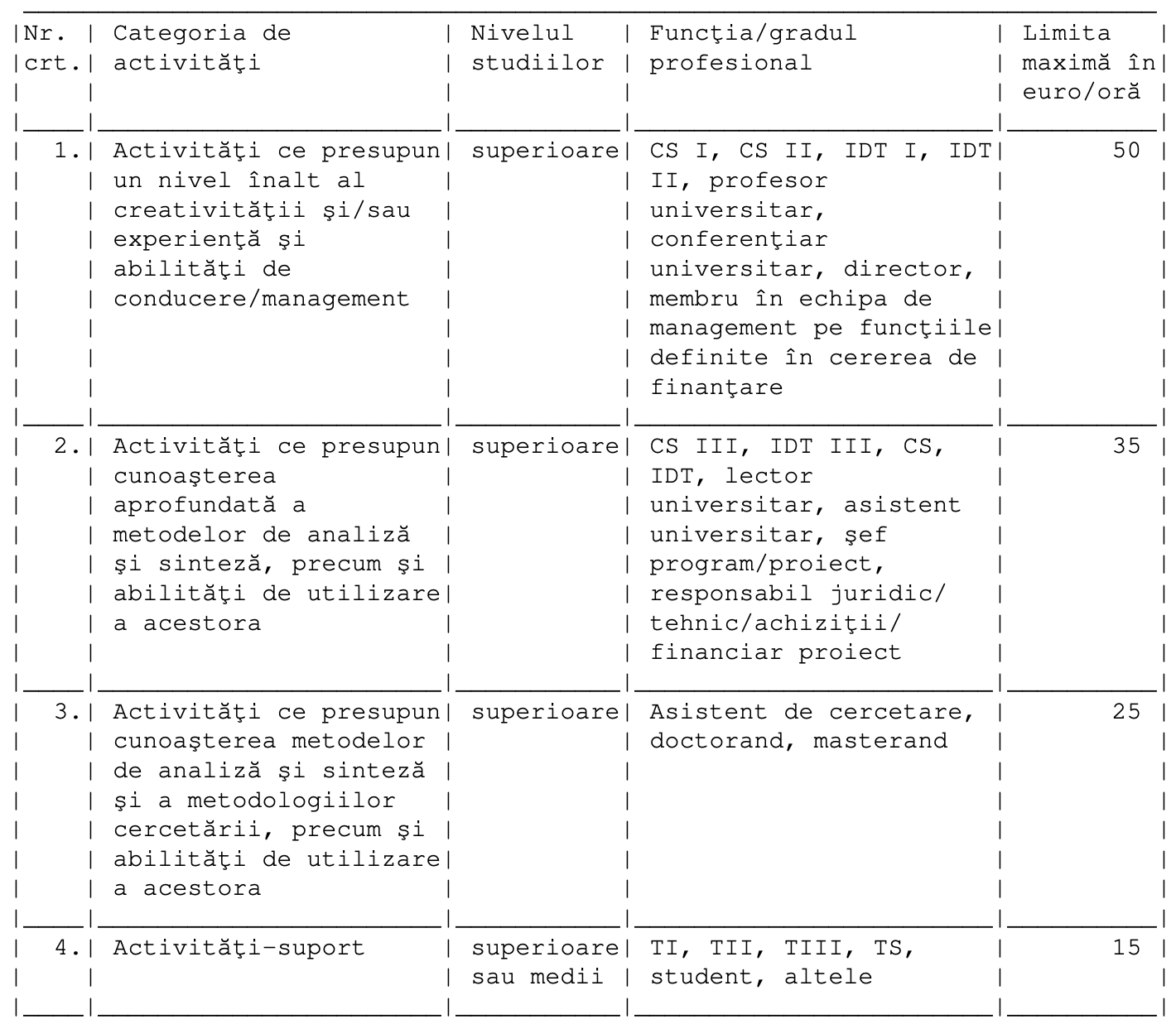 D. Bibliografie (lista lucrărilor citate în secțiunea C; nu există limită de pagini)E. Anexe (nu există limită de pagini)E1. Fișa de autoevaluare privind îndeplinirea standardelor minimale necesare și obligatorii pentru obținerea atestatului de abilitare în domeniul _________________.E2. Cele mai importante lucrări ale directorului de grant (maxim 5) – însoțite de link-uri DOIF. Declaraţie privind nefinanţarea din alte surse, certificarea legalităţii și corectitudinea informațiilor cuprinse în cererea de finanțareSubsemnatul/subsemnata, ……………………………………………………………… (numele şi prenumele directorului de grant) declar pe propria răspundere că activităţile şi lucrările din cadrul propunerii de grant cu titlul: “.........................................................................”, depusă în cadrul Granturilor de excelență ULBS – HPI, Competiția 2023 (LBUS-HPI-ERG-2023), nu sunt şi nu au fost finanţate din alte surse bugetare.  De asemenea, confirm că informaţiile incluse în această propunere de grant, precum şi detaliile prezentate în documentele anexate, sunt legale şi corecte.Înţeleg că, dacă cererea de finanţare nu este completă cu privire la toate detaliile şi aspectele solicitate, inclusiv această declarație, propunerea de grant ar putea fi respinsă.Declaraţie pe proprie răspundere, sub sancţiunile aplicate faptei de fals în acte publice.Anexa 3: Fișa de evaluare 1. Directorul de proiect (40%)1.1. Calitatea și originalitatea rezultatelor anterioare (30%)În ce măsură excelența rezultatelor cercetării directorului de proiect este demonstrată de lista de publicațiilor și/sau a brevetelor?În ce măsură originalitatea rezultatelor cercetării și impactul lor asupra cunoașterii sunt relevante pentru prezenta propunere de proiect? (a se vedea secțiunile B2, B3, B.4.1 și E2)1.2. Abilitățile de coordonare și recunoașterea internațională (10%)În ce măsură este demonstrată capacitatea directorului de proiect de a gestiona, în mod autonom, activitățile științifice în calitate de director sau membru în proiecte de cercetare, precum și vizibilitatea și prestigiul în rândul cercetătorilor din același domeniu?În ce măsură sunt validate abilitățile de conducere ale directorului de proiect, capacitatea de a atrage finanțare internațională și nivelul său de recunoaștere internațională (premii, prelegeri, comisii de doctorat invitate în universități de prestigiu, membru în comitete editoriale/recenzor)?(a se vedea secțiunile B2, B3, B.4.2 și E1)2. Propunerea de proiect (60%)2.1. Problematică, obiective și impact (30%)În ce măsură soluția generală descrisă în propunere este dificilă și dincolo de stadiul actual și care este impactul potențial viitor?În ce măsură sunt abordate realist, în propunerea de proiect, următoarele aspecte: (1) semnificația și dificultatea problemei abordate; (2) originalitatea soluției propuse și adecvarea obiectivelor; (3) potențialul de a influența semnificativ domeniul științific prin noi concepte sau abordări?(vezi secțiunile C1, C2, C3).2.2. Metodologie (20%) În ce măsură metodele, planul de lucru, etapele și rezultatele definite prin propunerea de proiect sunt adecvate pentru a ajunge la soluția prevăzută?Cât de bine selectate și corelate cu cele mai noi abordări în domeniu sunt metodele, instrumentele de proiectare și investigare pentru eficacitatea și eficiența planului de lucru în termenul și cu resursele propuse?Au fost discutate în mod corespunzător zonele cu riscuri potențiale și au fost menționate abordări alternative?(vezi secțiunea C4)2.3. Resurse și buget (10%)Vă rugăm să evaluați adecvarea bugetului propus și să sugerați posibile corecții (vezi secțiunile C4 și C5). Vă rugăm să comentați corespondența dintre planul de lucru, resurse și buget, precum și oportunitatea mobilității (conferințe, vizite de lucru) și achizițiile de infrastructură incluse în buget.Vă rugăm să evaluați structura echipei de proiect. În ce măsură propunerea de proiect vizează angajarea de resurse umane tinere (masteranzi, doctoranzi etc.), cu normă întreagă de cercetare și modul în care participarea în proiect contribuie la creșterea vizibilității științifice a acestora? În ce măsură există/poate exista sinergie între membrii echipei de cercetare având în vedere unul dintre obiectivele asumate prin prezentul pachet de informații?(vezi secțiunea C3)Pentru fiecare criteriu se vor acorda puncte de la 0 la 5 (cu utilizarea unei singure zecimale).Scorul final se calculează ca sumă a punctelor acordate pentru fiecare din cele 6 subcriterii ponderate cu procentul corespunzător și multiplicată cu 20 (scor final între 0 și 100).Lansarea competiției: 9 martie 2023Depunerea cererilor de finanțare: 9 martie 2023 – 21 aprilie 2023Publicarea rezultatelor privind eligibilitatea: 26 aprilie 2023Primirea contestațiilor*: 27 aprilie 2023Publicarea rezultatelor finale privind eligibilitatea: 28 aprilie 2023Procesul de evaluare al proiectelor eligibile: 2 mai 2023 – 9 iunie 2023Publicarea rezultatelor preliminare : 12 iunie 2023Primirea contestațiilor*: 13 iunie 2023Publicarea listei finale cu granturile propuse pentru finanțare: 15 iunie 2023Negocierea contractului și contractarea: 16 iunie 2023 – 30 iunie 2023Începerea derulării proiectelor admise la finanțare: 1 iulie 2023123456789Nr. crt.Numele și prenumele cercetătoruluiCNPFuncția și/sau gradulNumăr de ore/ lunăNumăr de luni (perioada)Tarif orar (lei)Salariu lunar(5) x (7)Cheltuieli totale(6) x (8)Capitol de buget (cheltuieli)2023 (lei)2024 (lei)2025 (lei)PersonalLogisticăDeplasareIndirecteTotalData:Director de grant Numele şi  prenumeleSemnătura 0AbsentPropunerea nu îndeplinește criteriul evaluat sau nu criteriul nu poate fi judecat din cauza informațiilor lipsă sau incomplete1SlabCriteriul examinat este abordat într-un mod inadecvat sau există deficiențe inerente serioase2Corect/convenabilPropunerea abordează pe larg criteriul, însă există puncte slabe semnificative3BinePropunerea abordează bine criteriul, însă sunt necesare îmbunătățiri4Foarte binePropunerea abordează foarte bine criteriul, deși unele îmbunătățiri sunt posibile 5ExcelentPropunerea abordează cu succes toate aspectele relevante ale criteriului. Eventualele deficiențe sunt minore.